1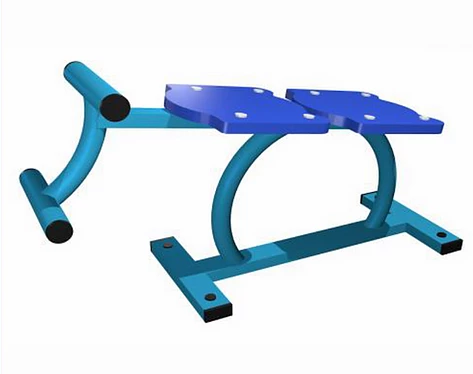 Скамья для прессаВ/Ш/Д 600мм/340мм/900мм.Тренажер предназначен для развития мышц брюшного пресса, ягодичных мышц и мышц спины. Упражнения производятся путем поднятия верхней части туловища из положения лежа.Представляет собой изогнутый каркас, выполненный из трубы ø57мм с упорами для ног и пластиковыми сиденьями.Все отверстия и болтовые соединения закрыты пластиковыми или металлическими, антивандальными заглушками.Металлические элементы окрашены полимерной порошковой краской устойчивой к атмосферному воздействию.Максимальная нагрузка 150кг.Монтируется тренажер при помощи 4 анкерных болтов м12, либо путем бетонирования закладной, входящей в комплект тренажера.2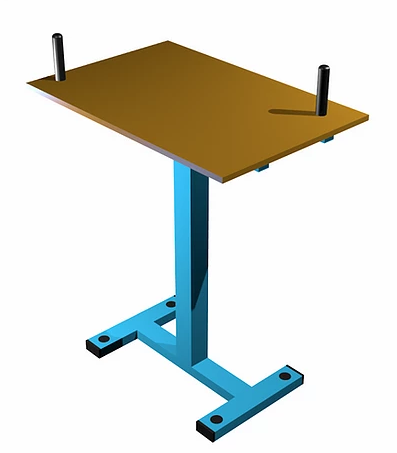 Стол для армрестлингаВ/Ш/Д 1150мм/600мм/900ммТренажер выполнен на стальной раме из профильной трубы 80/80/3мм. Ручки – труба ø 42мм.Стол -влагостойкая фанера 15 мм.Все отверстия и болтовые соединения закрыты пластиковыми антивандальными заглушками. Металлические элементы окрашены полимерной порошковой краской устойчивой к атмосферному воздействию.Максимальная нагрузка 150кг.Тренажер для спортивных состязаний армрестлинга. Монтируется тренажер при помощи 4 анкерных болтов м12, либо путем бетонирования закладной, входящей в комплект тренажера.3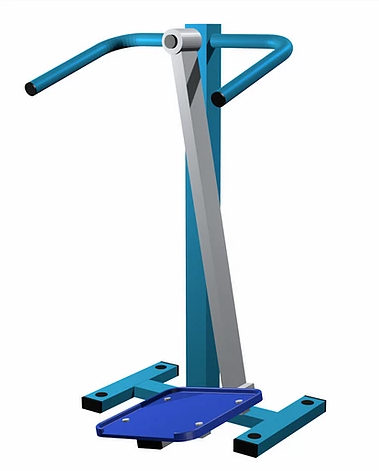 МаятникВ/Ш/Д 1220мм/730мм/610ммТренажер изготовлен на стальной раме из профильной трубы 80/80/3мм.Ручки – труба ø 42мм.Подвижные элементы выполнены на подшипниках качения.Платформа для ног сдвоенный пластиковый ногоступ.Все отверстия и болтовые соединения закрыты пластиковыми антивандальными заглушками. Металлические элементы окрашены полимерной порошковой краской устойчивой к атмосферному воздействию.Максимальная нагрузка 150кг.Упражнения – боковые раскачивания нижней частью туловища. Работают мышцы ног и пресса. Движения выполняются за счет собственного веса, что исключает вредных перегрузок. Монтируется тренажер при помощи 4 анкерных болтов м12, либо путем бетонирования закладной, входящей в комплект тренажера.4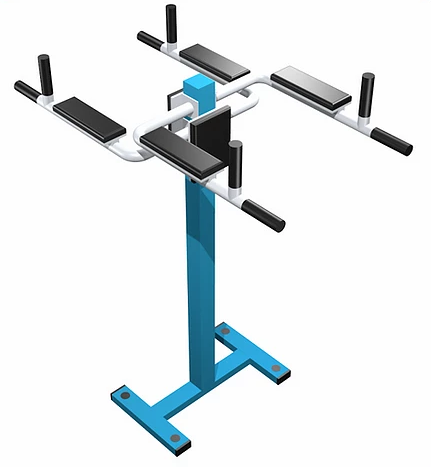 Пресс с упором на рукиВ/Ш/Д 1330мм/670мм/1450ммТренажер изготовлен на стальной раме из профильной трубы 80/80/3мм.Ручки – труба ø 42мм. с переходом на Ø 34мм.Спинки и подлокотники выполнены из ламинированной влагостойкой фанеры.Имитация силовых упражнений на брусьях с упором на руки. Упражнения тренажера для мышц пресса, спины и рук. Движения выполняются за счет собственного веса, что исключает вредных перегрузок.Все отверстия и болтовые соединения закрыты пластиковыми антивандальными заглушками. Металлические элементы окрашены полимерной порошковой краской устойчивой к атмосферному воздействию.Максимальная нагрузка 150кг.Монтируется тренажер при помощи 4 анкерных болтов м12, либо путем бетонирования закладной, входящей в комплект тренажера.5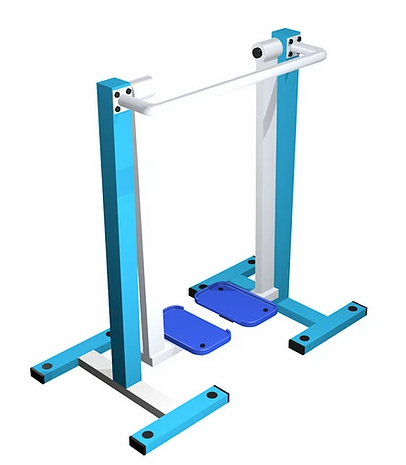 Шаговый тренажерВ/Ш/Д 1250мм/760мм/1240ммТренажер изготовлен из двух стальных рам на профильной трубе 80/80/3мм.И соединённых между собой ручкой – трубой ø 42мм.К рамам закреплены маятники ногоступы.Подвижные элементы выполнены на подшипниках качения.Платформы для ног пластиковые ногоступы.Все отверстия и болтовые соединения закрыты пластиковыми антивандальными заглушками. Металлические элементы окрашены полимерной порошковой краской устойчивой к атмосферному воздействию.Максимальная нагрузка 150кг.Упражнения тренажера имитируют движения при ходьбе, укрепление мышц ног и ягодиц, тренировка спины и пресса, коррекция фигуры, тренировка сердечной мышцы и сосудов, стимуляция органов дыхания, развитие координации.Движения выполняются за счет собственного веса, что исключает вредных перегрузок. Монтируется тренажер при помощи 8 анкерных болтов м12, либо путем бетонирования закладных, входящих в комплект тренажера.6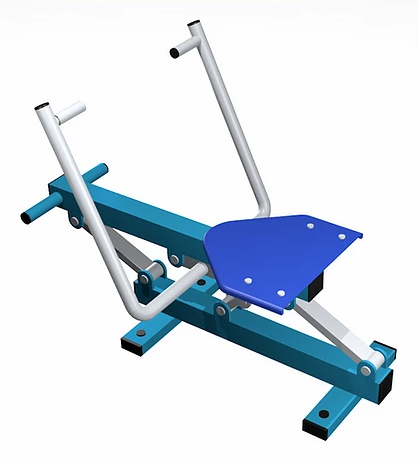 ГребляВ/Ш/Д 850мм/710мм/1230ммТренажер изготовлен на стальной раме из профильной трубы 60/60/3 мм., подвижные элементы выполнены на подшипниках качения.Удобное пластиковое сиденье.Ручки - труба ø 32 мм.Все отверстия и болтовые соединения закрыты пластиковыми антивандальными заглушками. Металлические элементы окрашены полимерной порошковой краской устойчивой к атмосферному воздействию.Максимальная нагрузка 150кг.Упражнения тренажера имитируют движения гребца, равномерно развивают мышцы спины и плеч . Движения выполняются за счет собственного веса, что исключает вредных перегрузок. Монтируется тренажер при помощи 4 анкерных болтов м12, либо путем бетонирования закладной, входящей в комплект тренажера.7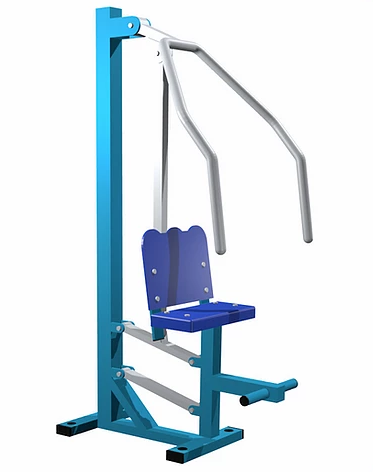 Жим от грудиВ/Ш/Д 1800мм/640мм/970мм.Тренажер предназначен для работы мышц груди, дельтовидных мышц и плечевые мышцы. Упражнение горизонтальный жим от груди, в положении сидя, движения выполняются за счет собственного веса, что исключает вредных перегрузок.Тренажер изготовлен на стальной платформе из профильной трубы 80/80/3 мм., подвижные элементы выполнены на подшипниках качения.Рукоятки - труба ø 42 мм.Удобное пластиковое сиденье со спинкой.Все отверстия и болтовые соединения закрыты пластиковыми антивандальными заглушками. Металлические элементы окрашены полимерной порошковой краской устойчивой к атмосферному воздействию.Максимальная нагрузка 150кг.Монтируется тренажер при помощи 4 анкерных болтов м12, либо путем бетонирования закладной, входящей в комплект тренажера.8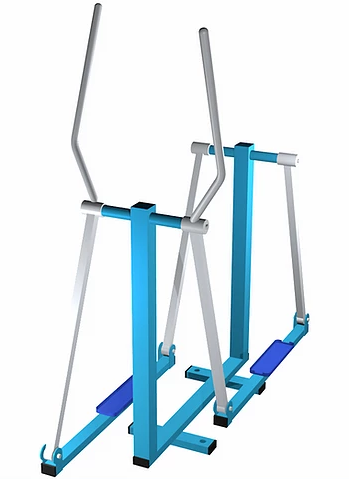 ЛыжникВ/Ш/Д 1730мм/500мм/1200ммТренажер изготовлен на стальной раме из изогнутой трубы 57/3 мм., подвижные элементы выполнены на подшипниках качения.Рукоятки - труба ø 42 мм.Платформа для ног – труба профильная 40/60/3 мм с прикрепленными болтами м8 пластиковыми ногоступами.Все отверстия и болтовые соединения закрыты пластиковыми антивандальными заглушками. Металлические элементы окрашены полимерной порошковой краской устойчивой к атмосферному воздействию.Максимальная нагрузка 150кг.Упражнения тренажера имитируют движения лыжника, равномерно развивают мышцы ног, спины и брюшного пресса так же стимулируют кардионагрузки.Движения выполняются за счет собственного веса, что исключает вредных перегрузок.Монтируется тренажер при помощи 4 анкерных болтов м12, либо путем бетонирования закладной, входящей в комплект тренажера.9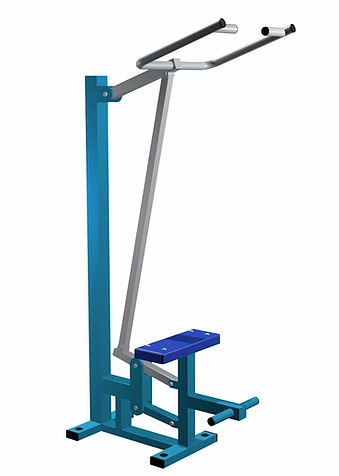 Верхняя тягаВ/Ш/Д 1800мм/790мм/910мм.Назначение тренажера – стимуляция мышц брахиалис /брахирадиалис, бицепс, большая/малая круглая, задняя дельта, полостная, ромбовидная, поднимающая лопатку, трапециевидная (нижняя/средняя части), малая грудная.Упражнение верхняя тяга широким хватом в положении сидя. движения выполняются за счет собственного веса, что исключает вредных перегрузок.Тренажер изготовлен на стальной платформе из профильной трубы 80/80/3 мм., подвижные элементы рычагов выполнены на подшипниках качения.Рукоятки - труба ø 42 мм. Удобное пластиковое сиденье.Все отверстия и болтовые соединения закрыты пластиковыми антивандальными заглушками. Металлические элементы окрашены полимерной порошковой краской устойчивой к атмосферному воздействию.Максимальная нагрузка 150кг.Монтируется тренажер при помощи 4 анкерных болтов м12, либо путем бетонирования закладной, входящей в комплект тренажера.10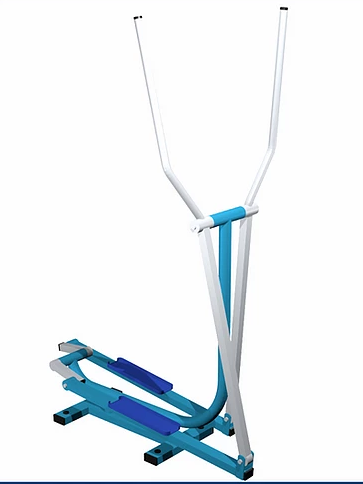 Эллептический тренажерВ/Ш/Д1650мм/600мм/1100мм.Тренажер предназначен для работы практически всех мышц тела, любимый тренажер детей и взрослых.Тренажер изготовлен платформе из изогнутой трубы 57/3 мм., подвижные элементы выполнены на подшипниках качения.Рукоятки - труба ø 42 мм.Удобные пластиковые ногоступы.Все отверстия и болтовые соединения закрыты пластиковыми антивандальными заглушками. Металлические элементы окрашены полимерной порошковой краской устойчивой к атмосферному воздействию.Максимальная нагрузка 150кг.Монтируется тренажер при помощи 4 анкерных болтов м12, либо путем бетонирования закладной, входящей в комплект тренажера.